Aktualnì video a fotka z Ukrajiny. 27. 02. 2022
Mám přátele, kteří díky svým příbuzným sledují aktuální situaci na Ukrajině. Teď mi jeden z nich poslal z Ukrajiny natočené video a fotku.  Ve velkých městech ukrajinští fašisté vyhlásili zákaz vycházení. Dost Ukrajinců totiž začalo přecházet na stranu Rusů a žádají od nich ochranu a azyl. Tak jim na celý víkend, aź do zítra zakázali místní ozbrojenci vycházet z domu pod hrozbou zastřelení. To, co je tam na Ukrajině ve větších městech u moci jsou regulérní fašisté a řada z nich to ani nezapírá, spíše se k tomu hrdě hlásí. Kdo neposlechne a vyjde ven, dopadne jako ten člověk v tom přiloženém videu ! Fotka Ukrajinských bojovníků, kteří se hrdě hlásí k fašistické straně...Tohle tam podporují a chrání vojska NATO v čele s USA vojenskými poradci !!! 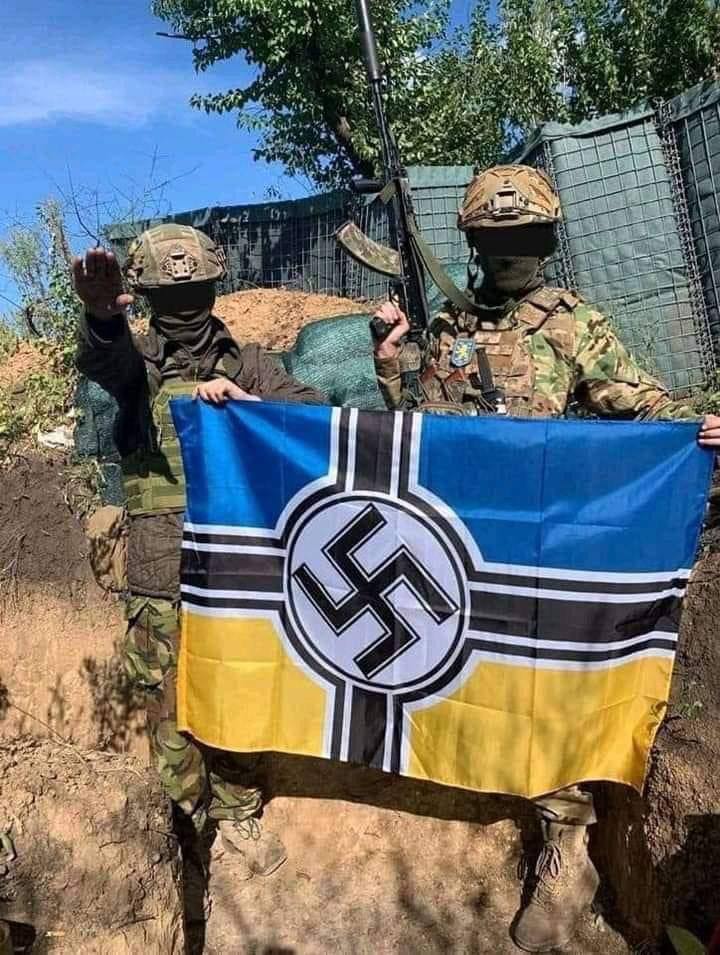 